上海海洋大学本科毕业论文（设计）原创性声明本人郑重申明：所呈交的毕业论文（设计）是在指导教师的指导下独立进行研究所取得的成果。除文中已经明确注明和引用的内容外，本论文不包含任何其他个人或集体已经发表或撰写过的作品及成果的内容。论文为本人亲自撰写，我对所写的内容负责，并完全意识到本声明的法律结果由本人承担。论文作者签名：                                      日期：上海海洋大学本科毕业论文（设计）版权使用授权声明本人完全了解学校有关保留、使用毕业论文（设计）的规定，同意学校保留并向国家有关部门或机构送交论文的复印件和电子版，允许论文被查阅或借阅。本人授权上海海洋大学可以将本毕业论文（设计）的全部或部分内容编入有关数据库进行检索，可以采用影印、缩印或扫描等复制手段保存和汇编本毕业论文（设计）。论文作者签名：                                指导教师签名：日期：                                        日期：论文中文题目摘要：（宋体，小五，300-500字）关键词：        （宋体，小五，3-5个词）论文英文题目Abstract：（Times New Roman，小五）Key words：（Times New Roman，小五）（研究类毕业论文，字数不少于1.5万）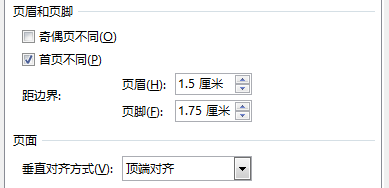 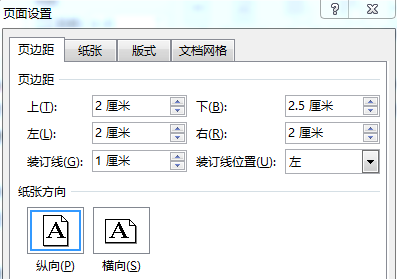 1绪论1.1研究背景正文：五号，宋体，首行缩进2字符，1.5倍行距1.2研究的目的和意义1.2.1研究的目的正文：五号，宋体，首行缩进2字符，1.5倍行距1.2.2研究的意义正文1.3　国内外研究现状1.3.1　国外研究现状正文   要注意是研究现状，即对文献综述，而不是发展现状的描述。Ghorabaee M K, Amiri M, Zavadskas E K等【1】提出了分布式电能存储系统（ESS1）在城市环境中的操作的相关影响的信息，以便支持存储单元的最佳位置的选择。研究得出电池的充电/放电曲线会很大程度上影响到对其最佳位置的选择。1.3.2　国内研究现状正文：五号，宋体，首行缩进2字符，1.5倍行距1.4　研究的主要内容 正文：五号宋体，首行缩进2字符，1.5倍行距（与下一章之间空一行）结论（标题：四号、加粗、黑体、顶格）正文：五号，宋体，首行缩进2个字符，1.5倍行距谢辞（标题：四号、加粗、黑体、顶格）正文：小五号、宋体，首行缩进两字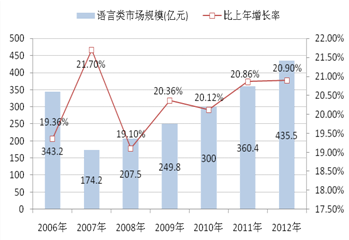 图 3-1 XXX表 3-1 XXX参考文献[1] Ghorabaee M K, Amiri M, Zavadskas E K, et al. Assessment of third-party logistics providers using a CRITIC–WASPAS approach with interval type-2 fuzzy sets[J]. Transport, 2017, 32(1):66-78 （外文：Times New Roman，小五）[2] 孙蕾, 王芳. 中国跨境电子商务发展现状及对策[J]. 中国流通经济, 2015, 36(3):38-41（中文：小五，宋体）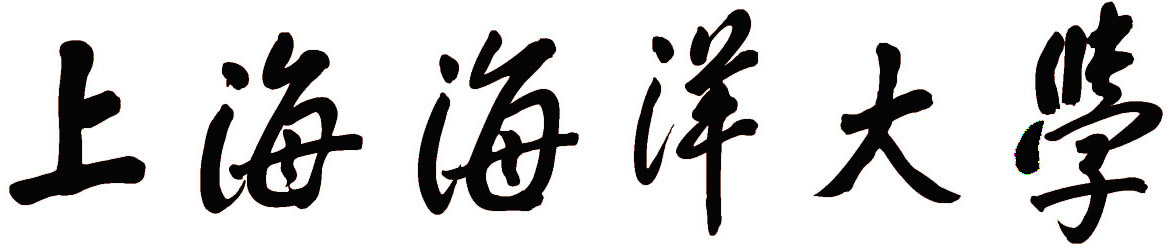 毕业论文毕业论文毕业论文（2023届本科）（2023届本科）（2023届本科）题目：学院：专业：班级：学号：姓名：指导教师：2023年5月2023年5月2023年5月